Протокол № 51заседания членов Совета саморегулируемой организации  «Союз дорожно- транспортных строителей «СОЮЗДОРСТРОЙ»г. Москва                                                                          14  ноября 2017 годаФорма проведения: очнаяПрисутствовали члены Совета:Кошкин Альберт Александрович – Председатель совета директоров АО «Сибмост», Хвоинский Леонид Адамович – Генеральный директор «СОЮЗДОРСТРОЙ», Андреев Алексей Владимирович – Генеральный директор ОАО «ДСК «АВТОБАН», Нечаев Александр Федорович – Председатель Совета директоров ООО «Севзапдорстрой»,  Любимов Игорь Юрьевич – Генеральный директор ООО «СК «Самори»,  Лилейкин Виктор Васильевич – Генеральный директор ЗАО «Союз-Лес», Данилин Алексей Валерьевич – Генеральный директор ООО «Бест-строй инжиниринг», Вагнер Яков Александрович – Генерального директора ООО «Стройсервис», Власов Владимир Николаевич – Генеральный директор ПАО «МОСТОТРЕСТ», Гордон Семен Лазаревич – Генеральный директор ООО «ЛАГОС», Губин Борис Анатольевич – Представитель ООО Группа компаний «ММ-Строй», Ткаченко Алексей Васильевич  - Представитель ООО «Строй Гарант».Повестка дня:Рассмотрение заявления ООО «АЛМАСТРОЙ» о приеме в члены «СОЮЗДОРСТРОЙ». Исключение  ООО «МаГ Капитал», ООО «СК Центрстроймонтаж»  из членов «СОЮЗДОРСТРОЙ».Утверждение изменений в Положение о раскрытии информации Саморегулируемой организации «Союз дорожно-транспортных строителей «СОЮЗДОРСТРОЙ».По первому вопросу: слово имеет генеральный директор «СОЮЗДОРСТРОЙ»  Хвоинский Л.А. – на основании заявления и предоставленных данных, предлагаю принять в члены «СОЮЗДОРСТРОЙ» ООО «АЛМАСТРОЙ»; по заключению комиссии по рассмотрению заявлений, документы полностью соответствуют требованиям, установленных в «СОЮЗДОРСТРОЙ»;Решили: принять в члены «СОЮЗДОРСТРОЙ» ООО «АЛМАСТРОЙ». Присвоить уровень ответственности  и сформировать компенсационный фонд возмещения вреда. Присвоить право осуществлять строительство, реконструкцию, капитальный ремонт объектов капитального строительства в отношении объектов капитального строительства   (кроме особо опасных, технически сложных и уникальных объектов, объектов использования атомной энергии):Голосовали:За – 12 голосов, против – нет, воздержался – нет.По второму вопросу:  слово имеет заместитель генерального директора «СОЮЗДОРСТРОЙ»  Суханов П.Л. – Уважаемые коллеги! На основании п. 2 части 2 ст. 55.7 Градостроительного Кодекса Российской Федерации, а так же п.2.3 Раздела 4 Положения «О членстве в саморегулируемой организации, в том числе о размере, порядке расчета, а также порядке уплаты вступительного и регулярного членских взносов» предлагаю рассмотреть вопрос об исключении  ООО «МаГ Капитал», ООО «СК Центрстроймонтаж» из членов нашего Союза.Решили:  	На основании п. 2 части 2 ст. 55.7 Градостроительного Кодекса Российской Федерации, а так же   п.2.3 Раздела 4 Положения «О членстве в саморегулируемой организации, в том числе о размере, порядке расчета, а также порядке уплаты вступительного и регулярного членских взносов», в связи с нарушением ООО «МаГ Капитал», ООО «СК Центрстроймонтаж»  пп.4 п.1.3 Раздела 4   Положения «О членстве в саморегулируемой организации, в том числе о размере, порядке расчета, а также порядке уплаты вступительного и регулярного членских взносов», исключить  ООО «МаГ Капитал», ООО «СК Центрстроймонтаж»из членов саморегулируемой организации «Союз дорожно-транспортных строителей «СОЮЗДОРСТРОЙ».Голосовали:За – 12 голосов, против – нет, воздержался – нет.По третьему вопросу:  слово имеет генеральный директор «СОЮЗДОРСТРОЙ» Хвоинский Л.А. – Уважаемые коллеги! Предлагаю утвердить изменения в положение о раскрытии информации Саморегулируемой организации «Союз дорожно-транспортных строителей «СОЮЗДОРСТРОЙ», касающиеся исключения из Положения ссылки на перечень видов работ, которые оказывают влияние на безопасность объектов капитального строительства, в соответствии с действующим законодательством.Решили: Утвердить Положение о раскрытии информации Саморегулируемой организации «Союз дорожно-транспортных строителей «СОЮЗДОРСТРОЙ» с внесенными изменениями.Голосовали:За – 12 голосов, против – нет, воздержался – нет.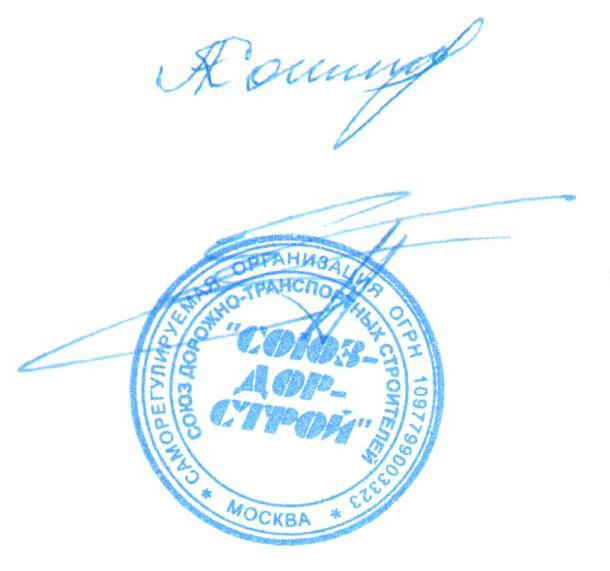 Председатель Совета                                                                   Кошкин А.А.Секретарь Совета                                                                        Суханов П.Л.П/ПНаименование организацииКФ возмещения вредаКФ дог. обязательств1ООО «АЛМАСТРОЙ»до 60 млн руб. (1 уровень ответственности члена СРО)не заявляют